Kl. ,,O’’  --j.angielski     08.04.2020    Kochane Dzieci! Witam Was bardzo serdecznie i pozdrawiam .   How are you today?  -- Jak się czujesz?    I’m fine.  ---- Czuję się dobrze.   Thank you.  ---Dziękuję.      Zaśpiewajmy piosenkę :    Good morning,  good morning, good morning  ----How are you?   I’m fine. I’m fine. I’m fine.     Thank you.Good afternoon ( 3razy to samo)  ----- How are you ?I’m fine. I’m fine. I’m fine.  Thank you. Good evening  ( 3razy to samo)  ----- How are you ?I’m fine. I’m fine. I’m fine.  Thank you. Kochani!  Wysyłam Wam kolorowankę (strona 2) przedstawiającą pisankę. Proszę abyście ją bardzo  ładnie pokolorowali.  Kochane Dzieci! Życzę Wam i Waszym Najbliższym wszelkich łask od PANA JEZUSA  ZMARTWYCHWSTAŁEGO.    HAPPY   EASTER! – RADOSNYCH ŚWIĄT WIELKANOCNYCH!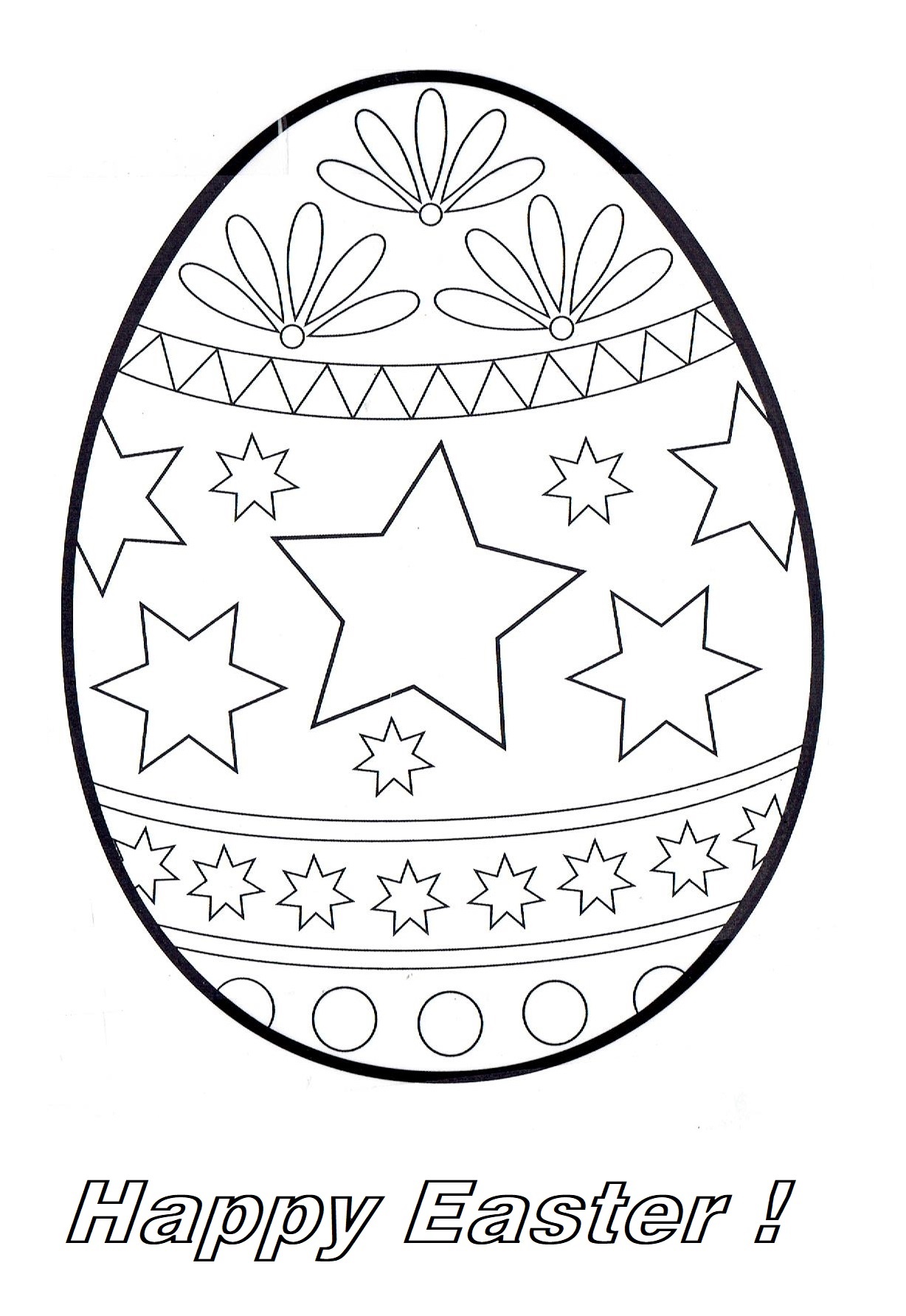 